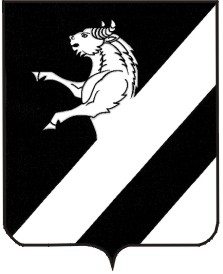 КРАСНОЯРСКИЙ КРАЙ АЧИНСКИЙ РАЙОНТАРУТИНСКИЙ  СЕЛЬСКИЙ СОВЕТ ДЕПУТАТОВРЕШЕНИЕ24.06.2015                                        п. Тарутино                               № 52-156РО назначении выборов депутатовТарутинского    сельского    Советадепутатов пятого созываВ соответствии с пунктом 7 статьи 10 Федерального закона от 12.06.2002 № 67-ФЗ (ред. от 06.04.2015) «Об основных гарантиях избирательных прав и права на участие в референдуме граждан Российской Федерации», пунктом 1 статьи 3 Закона Красноярского края от 02.10.2003 № 8-1411 (в ред. от 19.03.2015) «О выборах в органы местного самоуправления в Красноярском крае», руководствуясь статьями 21, 25 Устава Тарутинского  сельсовета,      Тарутинский  сельский Совет  депутатов РЕШИЛ:1. Назначить выборы депутатов Тарутинского сельского Совета депутатов пятого созыва на 13 сентября 2015 года.2. Решение вступают в силу в день, следующий за днем его официального опубликования в информационном листе «Сельские  Вести».Председатель сельского                                               Глава ТарутинскогоСовета депутатов                                                          сельсовета  			                                            _________Н.Н. Симонова                                             ________В.А. Потехин